Pielikums Nr.1Madonas novada pašvaldības domes15.02.2022. lēmumam Nr. 89(protokols Nr. 3, 20. p.) 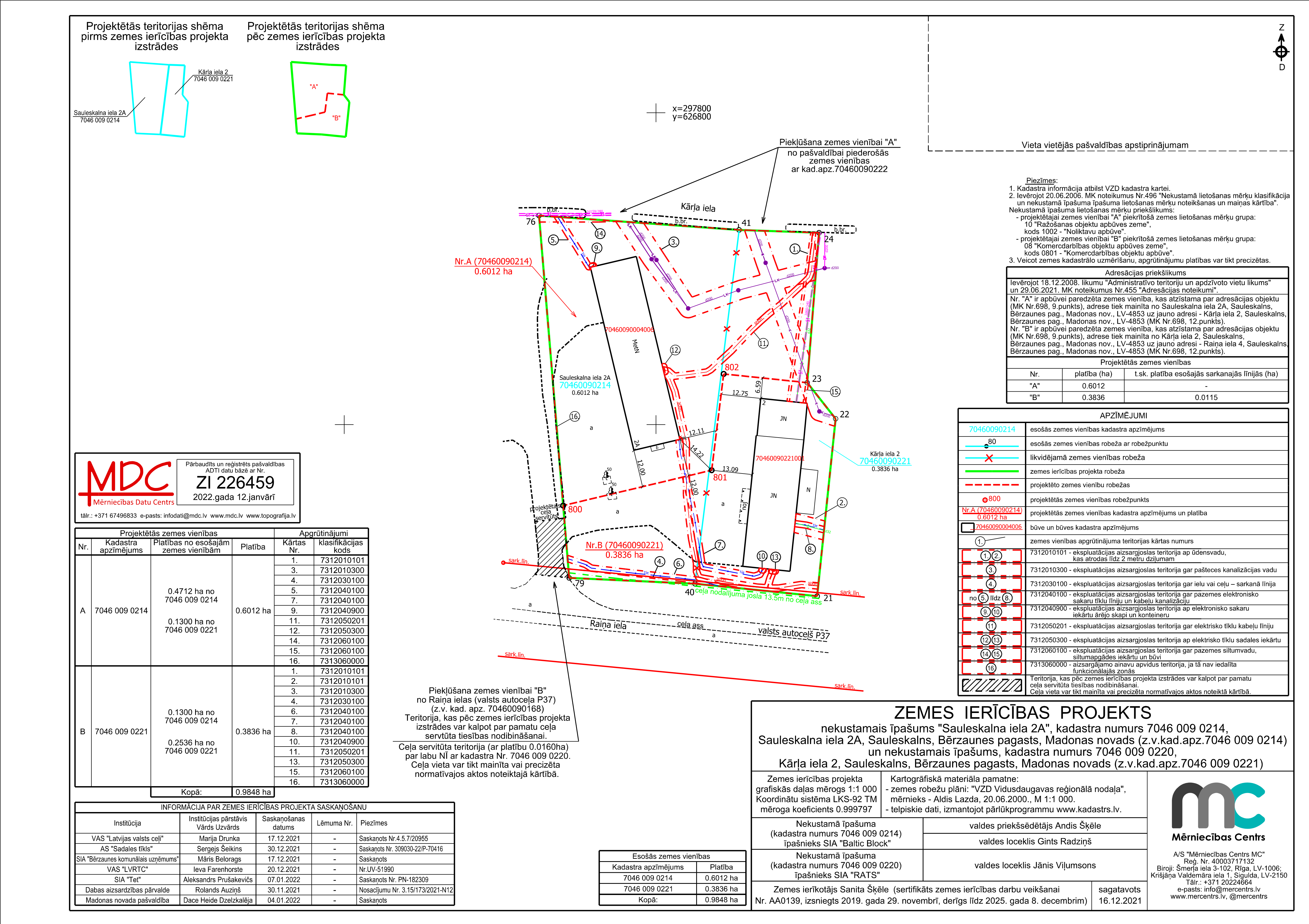 